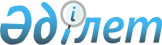 Об установлении публичного сервитута на земельные участкиРешение акима Казахстанского сельского округа Железинского района Павлодарской области от 13 декабря 2021 года № 14
      В соответствии с подпунктом 1-1) статьи 19, пунктом 4 статьи 69  Земельного кодекса Республики Казахстан, подпунктом 6) пункта 1 статьи 35 Закона Республики Казахстан "О местном государственном управлении и самоуправлении в Республике Казахстан", аким Казахстанского сельского округа РЕШИЛ:
      1. Установить публичный сервитут на территории села Жаңа Жұлдыз Казахстанского сельского округа Железинского района без изъятия земельных участков у землепользователей согласно приложению к настоящему решению.
      2. Контроль за исполнением настоящего решения оставляю за собой.
      3. Настоящее решение вводится в действие по истечении десяти календарных дней после дня его первого официального опубликования.
					© 2012. РГП на ПХВ «Институт законодательства и правовой информации Республики Казахстан» Министерства юстиции Республики Казахстан
				
      Аким Казахстанского сельского округа 

Р. Тогайбаев
Приложение
к решению акима
Казахстанского сельского округа
от "13" декабря 2021 года
№ 14
№ п/п
Пользователь
Площадь, гектар
Целевое назначение
Срок использования (лет)
Месторасположение земельного участка
1
Акционерное общество "Казахтелеком"
0,0872
Для размещения и обслуживания кабельной канализации
10
Железинский район, Казахстанский сельский округ, село Жаңа Жұлдыз